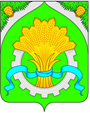 ДУМАШАТРОВСКОГО МУНИЦИПАЛЬНОГО ОКРУГАКУРГАНСКОЙ ОБЛАСТИРЕШЕНИЕот 26 апреля 2022 года       №  252                                                                 с.Шатрово  В соответствии с Федеральным законом от 17 июля 2009 года № 172–ФЗ «Об  антикоррупционной экспертизе нормативных актов и проектов нормативных правовых актов»,  Федеральным  законом  от 6 октября 2003 года  № 131–ФЗ «Об общих принципах организации местного самоуправления в Российской Федерации», постановлением Правительства Российской Федерации от 26 февраля 2010 года № 96 «Об антикоррупционной экспертизе нормативных правовых актов и проектов нормативных правовых актов» Дума Шатровского муниципального округа Курганской областиРЕШИЛА:           1. Утвердить Порядок проведения антикоррупционной экспертизы муниципальных нормативных  правовых  актов  Шатровского муниципального округа Курганской области, принимаемых  Думой  Шатровского муниципального округа Курганской области, и их проектов согласно приложению к настоящему решению.          2. Признать утратившим силу решение Шатровской районной Думы от 7 августа 2013 года №294 «Об утверждении Порядка проведения антикоррупционной экспертизы муниципальных нормативных правовых актов и их проектов,  принимаемых Шатровской районной Думой». 3. Обнародовать настоящее решение в соответствии со статьей 44 Устава Шатровского муниципального округа Курганской области.          4. Контроль за выполнением настоящего решения возложить на Председателя Думы  Шатровского муниципального округа Курганской области.Председатель ДумыШатровского муниципального округа                                                                       П.Н.КлименкоГлава Шатровского муниципального округа                                                                                               Л.А.РассохинПорядок проведения антикоррупционной экспертизы муниципальных нормативных правовых актов  Шатровского муниципального округа Курганской области, принимаемых Думой  Шатровского муниципального округа Курганской области, и их проектовРаздел I. Общие положения1.	Настоящим Порядком проведения антикоррупционной экспертизы муниципальных нормативных правовых актов  Шатровского муниципального округа Курганской области, принимаемых Думой  Шатровского муниципального округа Курганской области, и их проектов (далее - Порядок) устанавливается процедура проведения антикоррупционной экспертизы муниципальных нормативных правовых актов  Шатровского муниципального округа Курганской области, принимаемых Думой  Шатровского муниципального округа Курганской области (далее – муниципальные нормативные правовые акты), и их проектов (далее – антикоррупционная экспертиза).2.	Целью антикоррупционной экспертизы является выявление в муниципальных нормативных правовых актах и их проектах правовых норм, которые создают предпосылки и (или) повышают вероятность совершения коррупционных действий.3.	Задачами антикоррупционной экспертизы являются выявление и описание коррупциогенных факторов в муниципальных нормативных правовых актах и их проектах, в том числе внесение предложений и рекомендаций, направленных на устранение или ограничение действия таких факторов.Раздел II. Виды антикоррупционной экспертизы4.	К видам антикоррупционной экспертизы относятся:1)	антикоррупционная экспертиза, осуществляемая при проведении правовой экспертизы проектов муниципальных нормативных правовых актов;2)	антикоррупционная экспертиза действующих муниципальных нормативных правовых актов;3)	независимая антикоррупционная экспертиза.5.	В соответствии с настоящим Порядком Администрация Шатровского муниципального округа Курганской области (по согласованию) в лице отдела правовой и кадровой работы аппарата Администрации  Шатровского муниципального округа  проводит антикоррупционную экспертизу, предусмотренную подпунктами 1, 2 пункта 4 настоящего Порядка.Раздел III. Процедура проведения антикоррупционной экспертизы муниципальных нормативных правовых актов и их проектов6.	Антикоррупционная экспертиза проектов муниципальных нормативных правовых актов проводится одновременно с проведением их правовой экспертизы.7.	Антикоррупционная экспертиза действующих муниципальных нормативных правовых актов проводится:при мониторинге их применения;при проведении их правовой экспертизы;по указанию Председателя Думы  Шатровского муниципального округа Курганской области.8.	По указанию Председателя Думы  Шатровского муниципального округа Курганской области может проводится антикоррупционная экспертиза ненормативных муниципальных правовых актов и их проектов, принимаемых Думой  Шатровского муниципального округа Курганской области,  в соответствии  с настоящим Порядком.9.	При проведении антикоррупционной экспертизы проводится анализ на наличие в муниципальных нормативных правовых актах и их проектах положений, содержащих коррупциогенные факторы, в соответствии с методикой проведения антикоррупционной экспертизы нормативных правовых актов и проектов нормативных правовых актов, утвержденной постановлением Правительства Российской Федерации от 26 февраля 2010 года № 96 «Об антикоррупционной экспертизе нормативных правовых актов и проектов нормативных правовых актов».10.	Срок проведения антикоррупционной экспертизы муниципальных нормативных правовых актов, проектов муниципальных нормативных правовых актов составляет 10  рабочих дней.11. Результаты антикоррупционной экспертизы отражаются в заключении, составляемом в пределах установленного пунктом 10 настоящего Порядка срока.Заключение по результатам проведения антикоррупционной экспертизы подписывается руководителем  отдела правовой и кадровой работы аппарата Администрации  Шатровского муниципального округа Курганской области.12. В заключении по результатам проведения антикоррупционной экспертизы должны быть указаны выявленные в муниципальном нормативном правовом акте, проекте муниципального нормативного правового акта коррупциогенные факторы и предложены способы их устранения.13. Заключение по результатам проведения антикоррупционной экспертизы носит рекомендательный характер и подлежит обязательному рассмотрению Думой  Шатровского муниципального округа Курганской области в срок не более 10 рабочих дней со дня его получения.14. В случае возникновения разногласий, возникающих при оценке указанных в заключении коррупциогенных факторов, такие разногласия разрешаются путем создания согласительной комиссии в срок не более 10 рабочих дней.Письменно оформленные протоколы согласительной комиссии представляются на заседание  Думы  Шатровского муниципального округа Курганской области вместе с заключением по результатам проведения антикоррупционной экспертизы.15. Проекты муниципальных нормативных правовых актов, содержащие коррупциогенные факторы, подлежат доработке и повторной антикоррупционной экспертизе.Повторная антикоррупционная экспертиза проектов муниципальных нормативных правовых актов проводится в соответствии с настоящим Порядком.Раздел IV. Независимая антикоррупционная экспертиза16.	Институты гражданского общества и граждане могут в порядке, предусмотренном нормативными правовыми актами Российской Федерации, за счет собственных средств проводить независимую антикоррупционную экспертизу.17. Для проведения независимой антикоррупционной экспертизы Дума Шатровского муниципального округа Курганской области,  разработчик проекта муниципального нормативного правового акта, размещает его на  официальном сайте Администрации Шатровского муниципального округа (по согласованию) в сети Интернет в течение рабочего дня, соответствующего дню его направления на согласование, с указанием дат начала и окончания приема заключений по результатам независимой антикоррупционной экспертизы.18. Результаты независимой антикоррупционной экспертизы отражаются в заключении.19. В заключении по результатам проведения независимой антикоррупционной экспертизы должны быть указаны выявленные в муниципальном нормативном правовом акте, проекте муниципального нормативного правового акта коррупциогенные факторы и предложены способы их устранения.20. Заключение по результатам независимой антикоррупционной экспертизы носит рекомендательный характер и подлежит обязательному рассмотрению Думой   Шатровского муниципального округа Курганской области, в тридцатидневный срок со дня его получения. По результатам рассмотрения гражданину или организации, проводившим независимую антикоррупционную экспертизу, направляется мотивированный ответ (за исключением случаев, когда в заключении отсутствуют информация о выявленных коррупциогенных факторах, или предложения о способе устранения выявленных коррупциогенных факторов), в котором отражается учет результатов независимой антикоррупционной экспертизы и (или) причины несогласия с выявленным в муниципальном нормативном правовом акте или проекте муниципального нормативного правового акта коррупциогенным фактором.Глава Шатровского муниципального округа                                                                                               Л.А.РассохинОб утверждении Порядка проведения антикоррупционной экспертизымуниципальных нормативных  правовых  актов Шатровского муниципального округа Курганской области, принимаемых  Думой  Шатровского муниципального округа Курганской области, и их проектовПриложение к решению Думы Шатровского муниципального округа Курганской областиот 26 апреля 2022 года       №  252 «Об утверждении Порядка проведения антикоррупционной экспертизы муниципальных нормативных  правовых  актов  Шатровского муниципального округа Курганской области, принимаемых  Думой Шатровского  муниципального округа Курганской области, и их проектов»